Abschlussbericht BWPLUSTitelvonEva Musterfrau, Paul MustermannMusteruniversität YXMusterinstitut XYFörderkennzeichen: L75 xx - xxLaufzeit: xx.xx.xx - xx.xx.xxFinanziert aus Landesmitteln, die der Landtag Baden-Württemberg beschlossen hat.März 20XX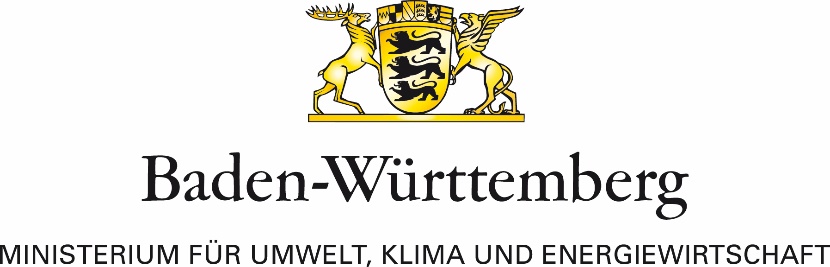 